Приложение 2к Порядку подтверждения условных номеров клеймения железнодорожного подвижного состава и его составных частей (пункт 2.5)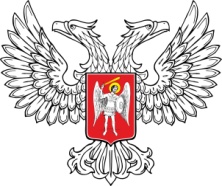 МИНИСТЕРСТВО ТРАНСПОРТА ДОНЕЦКОЙ НАРОДНОЙ РЕСПУБЛИКИУДОСТОВЕРЕНИЕРегистрационный номер __________________УДОСТОВЕРЯЕТ ПРАВО ИСПОЛЬЗОВАНИЯ__________________________________________________________________(наименование предприятия)__________________________________________________________________(юридический адрес предприятия, адрес производства)УСЛОВНОГО НОМЕРА __________ ДЛЯ КЛЕЙМЕНИЯПРОДУКЦИИ ПРИ ВЫПОЛНЕНИИ__________________________________________________________________(виды работ с указанием наименования продукции)________________________________________________________________________________________________________________________________________________________________________________________________________________________________________________________________________СРОК ДЕЙСТВИЯ УДОСТОВЕРЕНИЯ: _______________________________										(дата)Министр транспорта Донецкой Народной Республики		______________________________(подпись, инициалы, фамилия)М.П.	_______________________(дата)